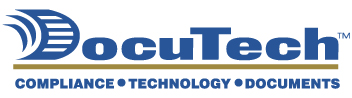 DISCLOSURE MATRIXLegal Disclaimer: Although a good faith attempt has been made to make this table as complete as possible, it is still subject to human error and constantly changing laws. It should neither be considered complete or used as a substitute for legal advice. No warranty, either expressed or implied, is attached in any regard to this table. Any reproduction, distribution, sharing, or modification of this table without the express written permission of an authorized agent of DocuTech Corporation is prohibited.Notes Concerning the Columns: The “Specific Language Required” column, in essence, indicates whether a disclosure contains language that may or may not be modified. Categories such as “Statutory,” “Administrative,” and “Official Form” mean that the disclosure must be in a specified format. Categories such as “Sample” or “Model Form”  mean that the disclosure can be modified, but any “safe harbor” protections would be lost. Other categories such as “Partial” or “No” mean that the disclosure contains, either in whole or in part, original DocuTech language that may be modified.The “Lenders/Brokers/Both” column refers to the type of entities that the disclosure will print for, based on DocuTech’s current configurations.  Last Updated: March 25, 2012Table of ContentsClick Text to Jump to PageFederalAlabamaAlaskaArizonaArkansasCaliforniaColoradoConnecticutDelawareDistrict of ColumbiaFloridaGeorgiaHawaiiIdahoIllinoisIndianaIowaKansasKentuckyLouisianaMaineMarylandMassachusettsMichiganMinnesotaMississippiMissouriMontanaNebraskaNevadaNew HampshireNew JerseyNew MexicoNew YorkNorth CarolinaNorth DakotaOhioOklahomaOregonPennsylvaniaRhode IslandSouth CarolinaSouth DakotaTennesseeTexasUtahVermontVirginiaWashingtonWest VirginiaWisconsinWyomingClick here for Table of ContentsClick here for Table of ContentsClick here for Table of ContentsClick here for Table of ContentsClick here for Table of ContentsClick here for Table of ContentsClick here for Table of ContentsClick here for Table of ContentsClick here for Table of ContentsClick here for Table of ContentsClick here for Table of ContentsClick here for Table of ContentsClick here for Table of ContentsClick here for Table of ContentsClick here for Table of ContentsClick here for Table of ContentsClick here for Table of ContentsClick here for Table of ContentsClick here for Table of ContentsClick here for Table of ContentsClick here for Table of ContentsClick here for Table of ContentsClick here for Table of ContentsClick here for Table of ContentsClick here for Table of ContentsClick here for Table of ContentsClick here for Table of ContentsClick here for Table of ContentsClick here for Table of ContentsClick here for Table of ContentsClick here for Table of ContentsClick here for Table of ContentsClick here for Table of ContentsClick here for Table of ContentsClick here for Table of ContentsClick here for Table of ContentsClick here for Table of ContentsClick here for Table of ContentsClick here for Table of ContentsClick here for Table of ContentsClick here for Table of ContentsClick here for Table of ContentsClick here for Table of ContentsClick here for Table of ContentsClick here for Table of ContentsClick here for Table of ContentsClick here for Table of ContentsClick here for Table of ContentsClick here for Table of ContentsClick here for Table of ContentsClick here for Table of ContentsClick here for Table of ContentsClick here for Table of ContentsClick here for Table of ContentsClick here for Table of ContentsClick here for Table of ContentsClick here for Table of ContentsClick here for Table of ContentsClick here for Table of ContentsClick here for Table of ContentsClick here for Table of ContentsClick here for Table of ContentsClick here for Table of ContentsClick here for Table of ContentsClick here for Table of ContentsClick here for Table of ContentsClick here for Table of ContentsClick here for Table of ContentsClick here for Table of ContentsClick here for Table of ContentsClick here for Table of ContentsClick here for Table of ContentsClick here for Table of ContentsClick here for Table of ContentsClick here for Table of ContentsClick here for Table of ContentsClick here for Table of ContentsClick here for Table of ContentsClick here for Table of ContentsClick here for Table of ContentsClick here for Table of ContentsClick here for Table of ContentsClick here for Table of ContentsClick here for Table of ContentsClick here for Table of ContentsClick here for Table of ContentsClick here for Table of ContentsClick here for Table of ContentsClick here for Table of ContentsClick here for Table of ContentsClick here for Table of ContentsClick here for Table of ContentsClick here for Table of ContentsClick here for Table of ContentsClick here for Table of ContentsClick here for Table of ContentsClick here for Table of ContentsClick here for Table of ContentsClick here for Table of ContentsFederal(Package Type)Proper Name of DisclosureGeneric Cx NumberLicense TypeLenders/Brokers/BothLegal ReferenceSpecific Language RequiredInitialsTruth-in-Lending Terms and Definitions1573BothNoInitialsSection 32 Mortgage Loan Disclosure2790Both12 CFR §1026.32(c)Partial AdministrativeInitialsWhat You Should Know About Home Equity Lines of Credit9925Both12 CFR §1026.40(e)Official BrochureInitialsAffiliated Business Disclosure11413Both12 CFR §1024.1512 CFR Pt. 1024, App. DInitialsGood Faith Estimate 01-01-1014221Both12 CFR §1024.712 CFR Pt. 1024, App. CInitialsAcknowledgement of Receipt of GFE and TIL 01-01-1014600Both12 CFR §§1024.7(a)(4) & 1026.19(a)(1)(ii)NoInitialsNew Construction Disclosure14602Both12 CFR §1024.7(f)(6)NoInitialsLoan Summary 01-01-1014633BothNoInitialsNotice of Intent to Proceed 01-01-1014642Both12 CFR §1024.7(a)(4), (b)(4), & (f)(4)NoInitialsSettlement Service Providers 01-01-1014643Both12 CFR Pt. 1024, App. CNoInitialsPrivacy Policy Notice15182Both15 USCA §§6801 et seq.; 12 CFR §§40.1 et seq.12 CFR Pt. 40, App. AInitialsAIR Verification of Receipt of Appraisal15224Both2012 FNMA Selling Guide B4-1.1-01NoInitialsAnti-Steering Disclosure of Loan Options15546Both12 CFR §1026.36(e)NoAdverse Action and InitialsECOA Notice and Statement of Credit Denial, Termination or Charge1413 & 15858Both15 USCA §§1691 et seq.; 12 CFR §1002.9(a)(1) & (c)(2)12 CFR Pt. 1002, App. CAdverse Action, Initials, and ClosingsCredit Score Matrix5416Both12 CFR §1022.74(d)(1) & 16 CFR §640.5(d)(1)NoTILA Redisclosures and InitialsInitial Truth-in-Lending Disclosure1591Both12 CFR §1026.1812 CFR Pt. 1026, App. HTILA Redisclosures, Initials, and ClosingsItemization of Amount Financed 01-01-1014644Both12 CFR §1026.1812 CFR Pt. 1026, App. HInitials and ClosingsCopy of Appraisal Report Notice6Both12 CFR §1002.1412 CFR Pt. 1002, App CInitials and ClosingsNotice of Special Flood Hazards11Both12 CFR §§22.9, 208.25(i), 339.9, 572.9, 614.4955, & 760.912 CFR §208.25, App. A; 12 CFR Pt. 22, App. A; Pt. 339, App. A; Pt. 572, App. A; Pt. 614, App. A; & Pt. 760, App. AInitials and ClosingsCertification and Authorization13Both12 USCA §3404NoInitials and ClosingsServicing Disclosure Statement20Both12 USCA §2605(a); 12 CFR §1024.21(b)12 CFR Pt. 1024, App. MS-1Initials and ClosingsEscrow Disclosure – New Construction1228Both12 CFR §1024.17NoInitials and ClosingsPATRIOT Act Disclosure2531Both31 USCA §5318; 31 CFR §1020.220(a)(5)Partial AdministrativeInitials and Closings4506-T (Copy of Tax Form)3095BothOfficial FormInitials and ClosingsPATRIOT Act Disclosure (NPE)8766Both31 USCA §5318; 31 CFR §1020.220(a)(5)Partial administrativeInitials and ClosingsARM Disclosure - Investor13457 (upon request)Both12 CFR §1026.19(b)(2)NoInitials and ClosingsLPMI Disclosure13489Both12 USCA §4905NoInitials and ClosingsCredit Score Disclosure – B-3/H-315312Both12 CFR §1022.74(d)(1) & 16 CFR §640.5(d)(1)12 CFR Pt. 1022, App. H; 16 CFR Pt. 640, App. BClosingsCompliance Agreement4BothNoClosingsHUD-1 Addendum8Both12 CFR §1024.10NoClosingsNotice of Required Flood Insurance10BothNoClosingsAmortization Schedule12Both12 USCA §4903; 17 CFR §240.3a12-5; 24 CFR §266.420NoClosingsOccupancy Statement15BothNoClosingsTruth in Lending Disclosure18Both12 CFR §1026.1812 CFR Pt. 1026, App. HClosingsAssignment Sale or Transfer of Servicing21Both12 USCA §2605(b)12 CFR Pt. 1024, App. MS-2ClosingsW-9 Tax Payer ID22BothNoClosings4506 Copy of Tax Form23BothNoClosingsTax and Insurance Information Sheet24BothNoClosingsPMI Disclosure – Fixed Rate29Both12 USCA §4903NoClosingsInformed Consumer Choice Disclosure Notice41Both24 CFR §203.10FHA ML 00-46ClosingsSignature/Name Affidavit865BothNoClosingsFACT Act Notice4387Both15 USCA §1681s-2(a)(7); 12 CFR Pt. 1022, App. B12 CFR Pt. 1022, App. BClosingsEscrow Account Disclosure Enhanced Fees7605Both12 USCA §2609(c); 12 CFR §1024.17NoClosingsFirst Payment Letter Enhanced Fees7606BothNoClosingsRight to Cancel – NOT a Refi. With Original Lender H-88204Both12 CFR §1026.23(b)12 CFR Pt. 1026, App. HClosingsPartial Escrow Waiver9826Both15 USCA §1639Partial StatutoryClosingsHUD-1 01-01-1014222Both12 CFR §1024.812 CFR Pt. 1024, App. AClosingsHUD-1A 01-01-1014223Both12 CFR §1024.812 CFR Pt. 1024, App. AClosingsClosing Instructions 01-01-1014225BothNoClosingsClosing Worksheet 01-01-1014226BothNoClosingsTruth-in-Lending Total Payments Itemization15444Both12 CFR §1026.18(g) & (h)NoAlabama(Package Type)Proper Name of DisclosureDocuTech Cx NumberLicense TypeLenders/Brokers/BothLegal ReferenceSpecific Language RequiredInitialsAnti-Coercion Insurance Disclosure2778BothAla. Code §5-19-20(e)NoInitialsAL Mortgage Broker Agreement4068BrokersAla. Code §5-25-12(a)(1)NoInitialsNMLS Unique Identifier Disclosed on 1003 Uniform Residential Loan ApplicationOn 4193 (FNMA)BothAla. Code §5-26-20FNMA FormClosingsCaution Notice on the 3200 Note FixedOn 5BothAla. Code §5-19-6(a)StatutoryClosingsAcknowledgment on AL Mortgage and Other Security InstrumentsOn 309 & Other Security InstrumentsBothAla. Code §35-4-29StatutoryAlaska(Package Type)Proper Name of DisclosureDocuTech Cx NumberLicense TypeLenders/Brokers/BothLegal ReferenceSpecific Language RequiredInitialsAK Anti-Coercion Insurance Disclosure3842BothAlaska Stat. §§21.36.160 & 21.36.319NoInitialsTangible Net Benefit Worksheet16177 (upon request)BothAlaska Stat. §06.60.350NoClosingsIn §9 of Fixed Rate Note Alaska Second1032BothAlaska Stat. §34.20.160NoClosingsAK Loan Statement14786BothAlaska Stat. §06.20.270NoClosingsAlaska Escrow Account Agreement16005 (upon request)BothAlaska Stat. §06.60.360NoArizona(Package Type)Proper Name of DisclosureDocuTech Cx NumberLicense TypeLenders/Brokers/BothLegal ReferenceSpecific Language RequiredInitialsAZ Authorization to Complete Blank Spaces2779BothAriz. Rev. Stat. Ann. §§6-909(A) & 6-947(A); Ariz. Admin. Code R20-4-1808 & R20-4-921AdministrativeInitialsAdvanced Fee/Application Disclosure2783BothAriz. Rev. Stat. Ann. §§6-906(c), 6-909(k), & 6-946(c)NoInitialsAnti-Coercion Insurance Disclosure2788BothAriz. Rev. Stat. Ann. §§6-909(P), 20-452.01, & 20-452.02NoInitialsDisclosure of Multiple Roles in a Consumer Real Estate Transaction3581BrokersAriz. Rev. Stat. Ann. §§6-909(I) & 6-947(I)NoAdverse Action & InitialsAppraisal Disclosure3397BothAriz. Rev. Stat. Ann. §§6-906(c) & 6-946(c)NoArkansas(Package Type)Proper Name of DisclosureDocuTech Cx NumberLicense TypeLenders/Brokers/BothLegal ReferenceSpecific Language RequiredInitialsRight to Choose Attorney3846BothArk. Code Ann. §23-53-103(6)(B)(ii)(h)NoInitialsNMLS Unique Identifier Disclosed on 1003 Uniform Residential Loan ApplicationOn 4193 (FNMA)BothArk. Code Ann. §23-39-510(b)FNMA FormInitialsTangible Net Benefit Worksheet16177 (upon request)BothArk. Code Ann. §§23-39-513(10) & 23-53-104(b)NoAdverse ActionAddendum to Statement of Credit Denial, Termination, or Change15905BothArk. Code Ann. §§4-93-103 & 4-93-104NoClosingsLoan Modification Agreement1701 or 4888 (both FNMA)BothArk. Code Ann. §4-59-101(d)(1)FNMA FormsClosingsPrincipal and Interest Disclosure on the HUD-1 01-01-1014753 (Federal)BothArk. Code Ann. §4-57-103(a)12 CFR Pt. 1024, App. ACalifornia(Package Type)Proper Name of DisclosureDocuTech Cx NumberLicense TypeLenders/Brokers/BothLegal ReferenceSpecific Language RequiredAnyCA Comparison of Sample Mortgage Features13522 (upon request)BothCal. Code Regs. Tit. 10, §§1436(d) &1950.314.8(d)Model FormInitialsCA Fair Lending Notice991BothCal. Health and Safety Code §35830; Cal. Code Regs. Tit. 21, §§7114 & 7114.1AdministrativeInitialsCA Impound Account Statement1231BothCal. Civ. Code §2954(a)NoInitialsCA Disclosure Receipt2687BothCal. Bus. & Prof. Code §10240(c); Cal. Code Regs. Tit. 10, §1950.204NoInitialsCA Mortgage Brokerage Agreement2784BrokersCal. Fin. Code §50701NoInitialsCA Balloon Disclosure Regarding Extension of Credit2786 (upon request)BrokersCal. Bus. & Prof. Code §10241.4StatutoryInitialsCA Home Equity Loan Disclosure2787LendersCal. Civ. Code §2971StatutoryInitialsCA Addendum to Uniform Residential Loan Application2796BothCal. Civ. Code §1812.30(j); Cal. Fin. Code §§22203 & 22204NoInitialsCA Consumer Caution and Home Ownership Counseling Notice for Covered Loans2797BothCal. Fin. Code §4973(k)NoInitialsCA Mortgage Loan Disclosure Statement (Re 882)2798BrokersCal. Bus. & Prof. Code §§10240 & 10241; Cal. Code Regs. Tit. 10, §2840Model FormInitialsCA Title Insurance Disclosure2799BothCal. Civ. Code §1057.6StatutoryInitialsCA Balloon Disclosure2800BothCal. Bus. & Prof. Code §10241(h)StatutoryInitialsHCL Prepayment Charge Disclosure2892BothCal. Fin. Code §4973(a)(2)(B)NoInitialsNMLS Unique Identifier Disclosed on 1003 Uniform Residential Loan ApplicationOn 4193 (FNMA)BothCal. Fin. Code §22347FNMA FormInitialsCA Finance Lenders Law Statement of Loan - Broker5188BrokersCal. Fin. Code §22338; Cal. Code Regs. tit. 10, §1454Partial administrativeInitialsCA Addendum to Loan Application6095BothCal. Fam. Code §297.5NoInitialsCalifornia Rate Lock Agreement7442BothCal. Fin. Code §50203(a)(3)(A) & (B)NoInitialsCA Mortgage Loan Disclosure Statement/Good Faith Estimate (Re 885)12922BrokersCal. Bus. & Prof. Code §§10240(a) & 10241; Cal. Code Regs. Tit. 10, §§1436(d), 2842, & 1950.314.8(d)Model FormInitialsCA Disclosure of Negative Amortization12996BothCal. Fin. Code §4973(c)NoInitialsCA Broker HPML Disclosure14956 (upon request)BothCal. Fin. Code §4995.2(c)NoInitialsCA Spanish Good Faith Estimate15532BothCal. Civ. Code §1632.5Model FormInitialsTangible Net Benefit Worksheet15773BothCal. Fin. Code §4973(j)NoInitialsCA Loan Commitment16083 (upon request)BothCal. Fin. Code §50203(a)(4)NoInitialsCA Advanced Fee/Application Disclosure16084BothCal. Code Regs. tit. 10, §2970NoAdverse ActionStatement of Credit Denial, Termination or Charge15858 (Federal)BothCal. Code Regs. tit. 21, §7114.212 CFR Pt. 1002, App. CInitials and ClosingsCopy of Appraisal Report Notice6 (Federal)BothCal. Bus. & Prof. Code §11423NoInitials and ClosingsCA Earthquake Insurance Disclosure998LendersCal. Civ. Code §2955.1NoInitials and ClosingsCA Credit Score Disclosure2112BothCal. Civ. Code §§1785.15.1(a) & 1785.20.2(a)NoInitials and ClosingsCA Credit Score Notice2114BothCal. Civ. Code §1785.20.2(d)StatutoryInitials and ClosingsCA Insurance Disclosure2350BothCal. Civ. Code §2955.5(a) & (b); Cal. Ins. Code §770NoInitials and ClosingsNotice of Automated Valuation Model Result11978 (upon request)BothCal. Fin. Code §22317.2Partial statutoryClosingsCA Per Diem Interest Disclosure878BothCal. Civ. Code §2948.5(b); Cal. Fin. Code §50204(o)NoClosingsCA Statement of Loan883 (upon request)BrokersCal. Fin. Code §18231NoneClosingsCA Notice to Cosigner886BothCal. Civ. Code §1799.91StatutoryClosingsCA Private Mortgage Insurance Cancellation Disclosure999BothCal. Civ. Code §2954.6NoClosingsRequest For Notice of Default3475BothCal. Civ. Code §2924bStatutoryClosingsCA Finance Lenders Law Statement of Loan – Finance Lenders14027BothCal. Fin. Code §§22337, 22338 & 22400(b); Cal. Code Regs. tit. 10, §1454Partial administrativeClosingsCA Credit Disability Claim Procedure15326 (upon request)BothCal. Civ. Code §1812.402(f)(1)StatutoryClosingsNotice of Negative Credit Information16085BothCal. Civ. Code §1785.26(b) – (d)StatutoryColorado(Package Type)Proper Name of DisclosureDocuTech Cx NumberLicense TypeLenders/Brokers/BothLegal ReferenceSpecific Language RequiredInitialsCO Loan Product Choice2749LendersColo. Rev. Stat. Ann. §5-3.5-102(1)(g)(III)StatutoryInitialsCO Consumer Caution Notice2750BothColo. Rev. Stat. Ann. §5-3.5-103(1)(a)(I)StatutoryInitialsAnti-Coercion Insurance Disclosure2778BothColo. Rev. Stat. Ann. §§10-3-1105 & 10-4-114NoInitialsCO Consumer Credit Transaction Disclosure3584LendersColo. Rev. Stat. Ann. §§5-3-106 & 12-14.3-104.3(1)Partial StatutoryInitialsNMLS Unique Identifier Disclosed on 1003 Uniform Residential Loan ApplicationOn 4193 (Federal)BothColo. Rev. Stat. Ann. §12-61-918FNMA FormInitialsCO Disclosure12866BothColo. Rev. Stat. Ann. §12-61-914(2)(e) & (g)NoInitialsCO Reason for Loan12874Both4 Colo. Code Regs. §725-3:3-1-1-5(4)NoInitialsCO Lock-In Disclosure13134BothColo. Rev. Stat. Ann. §12-61-914(2)(d), (2)(f), & (3); 4 Colo. Code Regs. §725-3:5-1-2-5(6)Model FormInitialsCO Prepayment Penalty Disclosure13355Both4 Colo. Code Regs. §725-3:3-1-4-5(2)NoInitialsCO Dual Status Disclosure14095BothColo. Rev. Stat. Ann. §12-61-912; 4 Colo. Code Regs. §725-3:7-1-1-4Model FormTILA Redisclosures & InitialsCO Itemization of Title and Escrow Charges14224 (Federal)BothColo. Rev. Stat. Ann. §12-61-914(2)(b); 4 Colo. Code Regs. §725-3:5-1-2-5(3)NoInitials and ClosingsCO Refinance Disclosure993LendersColo. Rev. Stat. Ann. §§5-1-301(26)(c) & 5-5-112NoInitials and ClosingsCO Disburser’s Notice3760BothColo. Rev. Stat. Ann. §38-22-126(2)NoInitials and ClosingsCO Tangible Net Benefit Disclosure12873BothColo. Rev. Stat. Ann. §§5-3.5-103(1)(c), 12-61-904.5, & 12-61-914(2)(e) & (g); 4 Colo. Code Regs. §725-3:3-1-1-5Model FormClosingsAssignment Sale or Transfer of Servicing21 (Federal)BothColo. Rev. Stat. Ann. §5-3-10212 CFR Pt. 1024, App. MS-2ClosingsCO Notice to Cosigners994BothColo. Rev. Stat. Ann. §5-3-105NoClosingsCO Balloon Note Disclosure2793BothColo. Rev. Stat. Ann. §5-3-208NoConnecticut(Package Type)Proper Name of DisclosureDocuTech Cx NumberLicense TypeLenders/Brokers/BothLegal ReferenceSpecific Language RequiredInitialsCT Private Mortgage Insurance Disclosure1029BothConn. Gen. Stat. Ann. §36a-726(a)NoInitialsCT Real Estate Broker/Salesperson Disclosure3589BrokersConn. Gen. Stat. Ann. §20-325c(b) & (c)StatutoryInitialsAnti Coercion Insurance3750BothConn. Gen. Stat. Ann. §§36a-757 & 38a-816(11)NoInitialsCT Agreement Concerning Nonrefundability of Advance Fees3751BothConn. Gen. Stat. Ann. §36a-498(c)Partial StatutoryInitialsCT Notice of Right to Receive Copy of Appraisal3752BothConn. Gen. Stat. Ann. §36a-755(b) & (c)NoInitialsCT Disclosure Regarding Legal Representation3753BothConn. Gen. Stat. Ann. §49-6dNoInitialsCT Interim Financing Disclosure3754BothConn. Gen. Stat. Ann. §49-6a(b)NoInitialsNMLS Unique Identifier Disclosed on 1003 Uniform Residential Loan ApplicationOn 4193 (FNMA)BothConn. Gen. Stat. Ann. §36a-498dFNMA FormInitialsTangible Net Benefit Worksheet12531BothConn. Gen. Stat. Ann. §36a-746e(8)NoInitialsCT High Cost Home Loan Disclosure13002BothConn. Gen. Stat. Ann. §36a-746bPartial StatutoryInitialsAddendum to Loan Application – CT, DC, IL, NH, NV and OR13441BothKerrigan v. Commissioner of Public Health, 957 A.2d 407 (Conn. 2008)NoInitialsCT Nonprime Home Loan Disclosure14773BothConn. Gen. Stat. Ann. §§36a-760a(c) & 36a-760d(3)NoInitialsCT Higher Interest Rate In Lieu of PMI Disclosure14798BothConn. Gen. Stat. Ann. §36a-726(b)NoInitialsInterest Rate Lock Commitment15855LendersConn. Gen. Stat. Ann. §§36a-705(4) & 36a-706(a)NoAdverse ActionAddendum to Statement of Credit Denial, Termination, or Change15905BothConn. Agencies Regs. §36a-744-7(b)StatutoryClosingsCT Notification of Note Payoff16059 (upon request)BothConn. Gen. Stat. Ann. §49-10b(b)StatutoryDelaware(Package Type)Proper Name of DisclosureDocuTech Cx NumberLicense TypeLenders/Brokers/BothLegal ReferenceSpecific Language RequiredInitialsDE Broker Agreement3583BrokersDel. Code Ann. tit. 5, §2113; 5 Del. Admin. Code  §2104-2.0Partial AdministrativeInitialsDE Mortgage Loan Broker Regulations3593Brokers5 Del. Admin. Code §2103-1.0AdministrativeInitialsAnti Coercion Insurance3750BothDel. Code Ann. tit. 18, §2305 & tit. 25, §2119(b)NoInitialsDE Licensed Lenders Regulations3845LendersDel. Code Ann. tit. 5, §§2218(a)(6) & 2231(3); 5 Del. Admin. Code §2203-1.0AdministrativeInitialsNMLS Unique Identifier Disclosed on 1003 Uniform Residential Loan ApplicationOn 4193 (FNMA)BothDel. Code Ann. tit. 5, §2420FNMA FormInitialsAddendum to Loan Application13441BothDel. Code Ann. tit. 13, §212(a)NoInitialsDE Mortgage Loan Commitment Letter15752BothDel. Code Ann. tit. 5, §2115NoDistrict of Columbia(Package Type)Proper Name of DisclosureDocuTech Cx NumberLicense TypeLenders/Brokers/BothLegal ReferenceSpecific Disclosure RequiredInitialsAnti-Coercion Insurance Disclosure2778BothD.C. Code Ann. §31-2231.20(c)NoInitialsDC Financing Agreement3633BothD.C. Code Ann. §26-1113(a)NoInitialsDC Red Flag Warning Disclosure Notice4245BothD.C. Code Ann. §26-1152.11 & 26-1152.19; D.C. Mun. Regs. Tit. 26C, §§2005 & 2099AdministrativeInitialsDC Disclosure of Dual Capacity5072BrokersD.C. Code Ann. §26-1114(b)(3)StatutoryInitialsDC Lock-In Agreement10455BothD.C. Mun. Regs. tit. 26C, §§1117.4 - 1117.6NoInitialsDC Mortgage Disclosure Form13354BothD.C. Code Ann. §26-1113(a-1)StatutoryInitialsAddendum to Loan Application – CT, DC, and NH13441BothD.C. Code Ann. §15-502NoInitialsDC Spanish Mortgage Disclosure Form15561BothD.C. Code Ann. §26-1113(a-1)(8)(b)Statutory (Spanish)TILA Redisclosures and InitialsInitial Truth-in-Lending Disclosure and other TILA disclosures1591 (Federal)BothD.C. Code Ann. §28-3301(f)(3)12 CFR Pt. 1026, App. HTILA Redisclosures and InitialsVarious Federal disclosures used to fulfill loan application disclosure requirements1591, 4193, 14089 and 14221 (All Federal)BothD.C. Mun. Regs. tit. 26C, §111612 CFR Pts. 1024, App. C & 1026, App. H.Official FormInitials and ClosingsWaiver of 72 Hour Notice8268 (upon request)BothD.C. Code Ann. §26-1113(b)(2)NoClosingsDC Escrow Account Disclosure1026BothD.C. Code Ann. §§26-1115(b) & 28-3301(f)(2)NoClosingsHome Equity Notice in HELOC Deed of Trust - DC1340BothD.C. Code Ann. §42-2302Partial StatutoryClosingsDC Real Property Recordation and Transfer Tax Forms FP 7/C & FP 7/CA2485 & 16282 (latter upon request)BothD.C. Mun. Regs. tit. 9, §§335, 337 & 338Official FormClosingsDC Final Financing Agreement13979BothD.C. Code Ann. §§26-1113(a) & (b) and 26-1114(a)(8); D.C. Mun. Regs. Tit. 26C, §§1117.1 - 1117.2NoFlorida(Package Type)Proper Name of DisclosureDocuTech Cx NumberLicense TypeLenders/Brokers/BothLegal ReferenceSpecific Language RequiredInitialsFL Anti Coercion Insurance Notice2834BothFla. Stat. Ann. §626.9551(1); Fla. Admin. Code Ann. r. 69B-124.002, 69B-124.013,  69O-124.002, & 69O-124.013AdministrativeInitialsFL Application Disclosure3421BothFla. Stat. Ann. §494.0068(1)NoInitialsFL Mortgage Broker Agreement3474BrokersFla. Stat. Ann. §§494.0038 & 494.00421; Fla. Admin. Code r. 69V-40.008 & 69V-40.175NoInitialsFL Notice to Purchaser – Mortgagor4131BothFla. Stat. Ann. §627.798; Fla. Admin. Code Ann. r. 69O-186.002AdministrativeInitialsFL Broker Disclosure4133BrokersFla. Stat. Ann. §494.0038(3)NoInitialsFL Fair Lending Act – High Cost Loan Notice4503BothFla. Stat. Ann. §494.00792(1)(c)StatutoryInitialsFL Conflict of Interest Disclosure4550BothFla. Stat. Ann. §494.0023; Fla. Admin. Code r. 69V-40.260(2)(f)NoInitialsFL High-Cost Home Loan Notice to Borrower5282BothFla. Stat. Ann. §494.00792(1)(a)StatutoryInitialsFlorida Credit Life Disclosure7225LendersFla. Stat. Ann. §627.679(c)NoInitialsTangible Net Benefit Worksheet12531BothFla. Stat. Ann. §494.00791(9)NoInitialsFL Interest Rate Lock Agreement13498BothFla. Stat. Ann. §494.0069; Fla. Admin. Code r. 69V-40.155 & 69V-40.260NoInitialsFL High Cost Loan Prepayment Penalty Disclosure15133BothFla. Stat. Ann. §494.00791(1)(b)(2)NoInitialsGood Faith Estimate 01-01-1014221 (Federal)BothFla, Stat. Ann. §494.0067(8); Fla. Admin. Code r. 69V-40.260(2)(a)12 CFR Pt. 1024, App. CProcessing, TILA Redisclosures, Initials, and ClosingsFL Certification of Disclosure of Material Change12926 (upon request)BothFla. Stat. Ann. §§494.004(2) & 494.0067(10)NoTILA Redisclosures and InitialsDisclosure of APR and Monthly Payments on Truth-in-Lending DisclosureOn 1591 (Federal)BothFla. Stat. Ann. §494.00792(1)(b)12 CFR Pt. 1026, App. HTILA Redisclosures and InitialsInitial Truth-in-Lending Disclosure1591 & CHARM Booklet (Both Federal)BothFla. Stat. Ann. §494.0038(4)12 CFR Pt. 1026, App. HClosingsRight to Cancel – NOT a Refi. With Original Lender H-88204 (Federal)BothFla. Stat. Ann. §494.00792(2)(d)12 CFR Pt. 1026, App. HClosingsFlorida Radon Gas Notification9541 (upon request)BothFla. Stat. Ann. §404.056(5)StatutoryGeorgia(Package Type)Proper Name of DisclosureDocuTech Cx NumberLicense TypeLenders/Brokers/BothLegal ReferenceSpecific Language RequiredInitialsAnti-Coercion Insurance Disclosure2778BothGa. Code Ann. §33-6-4(b)(11)NoInitialsAdvanced Fee/Application Disclosure2783BothGa. Code Ann. §7-1-1014(1); Ga. Comp. R. & Regs. r. 80-11-1-.01(1) & (4)NoInitialsRight to Choose Attorney3846BothGa. Code Ann. §7-6A-2(12)(B) & (G)(ii)NoInitialsNMLS Unique Identifier Disclosed on 1003 Uniform Residential Loan ApplicationOn 4193 (FNMA)BothGa. Code Ann. §7-1-1004.3FNMA FormInitialsGA Disclosure of Net Tangible Benefit4235BothGa. Code Ann. §7-6A-4NoInitialsGA Lock-In Agreement15969 (upon request)BothGa. Code Ann. §§7-1-1000(16), 7-1-1021, & 13-5-30(7)NoInitials and ClosingsAcknowledgment of Receipt of Good Faith Estimate and Good Faith Estimate 01-01-10879 & 14221 (Federal)BothGa. Code Ann. §7-1-1014(2);Ga. Comp. R. & Regs. r. 80-11-1-.01(6) & (7)12 CFR Pt. 1024, App. CClosingsOn GA, Security Deed, FHAOn 371BothGa. Code Ann. §7-6A-5(15)StatutoryClosingsGA Affidavit of Exemption Form Withholding Seller1010BothGa. Code Ann. §48-7-128; Ga. Comp. R. & Regs. r. 560-7-8-.34 & 560-7-8-.35Official FormClosingsGA Foreclosure Disclosure1011BothGa. Code Ann. §7-1-1014(3); Ga. Comp. R. & Regs. r. 80-11-1-.01(8)AdministrativeClosingsGA Application for Homestead Tax Exemption1016BothGa. Code Ann. §§48-5-44 & 48-5-45Official FormClosingsGA Fair Market Property Values Affidavit15037BothGa. Code Ann. §48-6-69(a)NoHawaii(Package Type)Proper Name of DisclosureDocuTech Cx NumberLicense TypeLenders/Brokers/BothLegal ReferenceSpecific Language RequiredInitialsAnti-Coercion Insurance Disclosure2778BothHaw. Rev. Stat. Ann. §431:13-104(c)NoInitialsNMLS Unique Identifier Disclosed on 1003 Uniform Residential Loan ApplicationOn 4193 (FNMA)BothHaw. Rev. Stat. Ann. §454F-19FNMA FormInitialsAddendum to Loan Application13441BothHaw. Rev. Stat. §572B-9NoTILA Redisclosures, Initials, and ClosingsInitial and Closing Truth-in-Lending Disclosures18 & 1591 (Both Federal)BothHaw. Rev. Stat. Ann. §§412:9-302 & 478-4(b)12 CFR Pt. 1026, App. HIdaho(Package Type)Proper Name of DisclosureDocuTech Cx NumberLicense TypeLenders/Brokers/BothLegal ReferenceSpecific Language RequiredInitialsID Mortgage Banker Application2688BothIdaho Admin. Code r. 12.01.10.050(1)Model FormInitialsAnti-Coercion Insurance Disclosure2778BothIdaho Code Ann. §§41-1310 & 41-1312NoInitialsID Interest Rate Lock/Float Information2789BothIdaho Admin. Code r. 12.01.10.050 (3) & (4)Model FormInitialsID Prepayment Penalty Disclosure3770BothIdaho Code Ann. §28-42-306; Idaho Admin. Code r. 12.01.10.050(6)Model FormInitialsNMLS Unique Identifier Disclosed on 1003 Uniform Residential Loan ApplicationOn 4193 (FNMA)BothIdaho Code Ann. §26-31-320FNMA FormInitialsID Interest Rate Lock-In Confirmation Agreement14157BothIdaho Code Ann. §26-31-211(9); Idaho Admin. Code r. 12.01.10.050(4)Model FormInitialsID Commitment Agreement16367BothIdaho Code Ann. §9-505(5)NoTILA Redisclosures and InitialsInitial Truth-in-Lending Disclosure and Good Faith Estimate 01-01-101591 & 14221 (Both Federal)BothIdaho Code Ann. §§26-31-211(3) & 28-43-201; Idaho Admin. Code r. 12.01.10.050(2)12 CFR Pt. 1024, App. C; Pt. 1026, App. HInitials and ClosingsID Reserve Account Disclosure10170BothIdaho Code Ann. §26-2807NoInitials and ClosingsGood Faith Estimate 01-01-10 and HUD-1 01-01-1014221 & 14753 (Both Federal)BothIdaho Code Ann. §26-31-317(19)12 CFR Pt. 1024, App. A & CIllinois(Package Type)Proper Name of DisclosureDocuTech Cx NumberLicense TypeLenders/Brokers/BothLegal ReferenceSpecific Language RequiredInitialsIL Right to Choose Title1097Both815 Ill. Comp. Stat. Ann. 505/2TNoInitialsIL Borrower Information Document1206BothIll. Admin. Code tit. 38, §1050.1110(a)Partial AdministrativeInitialsIL Mortgage Escrow Account Act1207Both765 Ill. Comp. Stat. Ann. 910/1 et seq.; Ill. Admin. Code tit. 38, §§1050.1110(f) & 1050.1360(a)(1)Mostly StatutoryInitialsIL Mortgage Awareness Program Notice1902Both815 Ill. Comp. Stat. Ann. 137/110(f); Ill. Admin. Code tit. 38, §§160.575(a) & 190.575(a)Model FormInitialsIL Mortgage Awareness Waiver1903Both815 Ill. Comp. Stat. Ann. 137/110(h)Model FormInitialsIL Loan Brokerage Disclosure Statement1908BrokersIll. Admin. Code tit. 38, §1050.1020NoInitialsIL Loan Brokerage Agreement1909BrokersIll. Admin. Code tit. 38, §§1050.1010, 1050.1170, 1050.1335, & 1050.1340NoInitialsAnti-Coercion Insurance Disclosure2778Both205 Ill. Comp. Stat. Ann. 670/15bNoInitialsAdvanced Fee/Application Disclosure2783BothIll. Admin. Code tit. 38, §§1050.1335(a) & 1050.1340NoInitialsNMLS Unique Identifier Disclosed on 1003 Uniform Residential Loan ApplicationOn 4193 (FNMA)Both205 Ill. Comp. Stat. Ann. 635/7-14FNMA FormInitialsIL Required Underwriting Documentation4558BothIll. Admin. Code tit. 38, §1050.1120NoInitialsIL GFE Charges Paid by Seller13000BothIll. Admin. Code tit. 38, §1050.1320(b)NoInitialsIL Notice to Borrower13001Both815 Ill. Comp. Stat. Ann. 137/95StatutoryInitialsIL Addendum to Uniform Residential Loan Application13441Both750 Ill. Comp. Stat. Ann. 75/20; Ill. Admin. Code tit. 38, §1050.1150NoInitialsIL Float/Rate-Lock Fee Agreement14101BothIll. Admin. Code tit. 38, §1050.1335(a)(2)NoInitialsIL Pledged Time Deposit Account Disclosure – Example14180Both765 Ill. Comp. Stat. Ann. 910/6; Ill. Admin. Code tit. 38, §1050.1110(f)NoInitialsIL Loan Approval Notice14271 (upon request)BothIll. Admin. Code tit. 38, 1050.1305NoInitialsTangible Net Benefit Worksheet15773Both815 Ill. Comp. Stat. Ann. 137/45NoInitialsIL Notice of Independent Review16096Both815 Ill. Comp. Stat. Ann. 137/125Model FormInitialsIL Notice of Material Change in Loan Terms16217 (upon request)Both205 Ill. Comp. Stat. Ann. 635/5-9NoInitialsIL Disclosure of Refinancing Options16232Both205 Ill. Comp. Stat. Ann. 635/5-12NoAdverse Action and ClosingsIL Failure to Close Disclosure1013BothIll. Admin. Code tit. 38, §1050.1355NoAdverse Action and InitialsIL Failure to Qualify Notice1603BothIll. Admin. Code tit. 38, §1050.1230(a)NoAdverse Action and InitialsIL Notice of Change Affecting Loan1605BothIll. Admin. Code tit. 38, §1050.1230(b)NoInitials and ClosingsIL Private Mortgage Insurance Disclosure1311Both765 Ill. Comp. Stat. Ann. 930/15NoInitials and ClosingsIL Notice of Material Facts16231 (upon request)Both205 Ill. Comp. Stat. Ann. 635/5-7(a)(3)NoClosingsIL MortgageIn 323Both735 Ill. Comp. Stat. Ann. 5/12-904; 765 Ill. Comp. Stat. Ann. 5/11 & 5/27Statutory FNMA FormClosingsIL Escrow Account Disclosure Agreement1012BothIll. Admin. Code tit. 38, §1050.1360(b)NoClosingsIL Pledged Time Deposit Account Disclosure1014Both765 Ill. Comp. Stat. Ann. 910/6; Ill. Admin. Code tit. 38, §1050.1360(a)(1)NoClosingsIL Collateral Protection Act Notice1302Both815 Ill. Comp. Stat. Ann. 180/10(3)StatutoryClosingsIL Statement of Borrowers Benefits1875Both815 Ill. Comp. Stat. Ann. 120/2(e) & 120/3(e)NoClosingsFirst Payment Letter Enhanced FeesIn 7606BothIll. Admin. Code tit. 38, §1050.810NoClosingsIL Mortgage Escrow Account Act Applicability14127BothIll. Admin. Code tit. 38, §1050.1360(a)(2)NoClosingsIL Mortgage Escrow Account Act16095Both765 Ill. Comp. Stat. Ann. 910/11Mostly StatutoryIndiana(Package Type)Proper Name of DisclosureGeneric Cx NumberLicense TypeLenders/Brokers/BothLegal ReferenceSpecific Language RequiredInitialsAnti-Coercion Insurance Disclosure2778BothInd. Code Ann. §§24-4.5-4-109 & 27-4-1-4(a)(9)NoInitialsIN Mortgage Broker Agreement3828BrokersInd. Code Ann. §23-2-5-9Model FormInitialsNMLS Unique Identifier Disclosed on 1003 Uniform Residential Loan ApplicationOn 4193 (FNMA)BothInd. Admin. Code tit. 750, r. 9-4-1(b)FNMA FormInitialsIN Notice to Borrower13003BothInd. Code Ann. §24-9-4-11StatutoryInitialsIN Notice to Borrower14601BothInd. Code Ann. §24-5-23.5-8Model FormTILA Redisclosures and InitialsConsumer Loan Information on the Initial Truth-in-Lending DisclosureOn 1591 (Federal)BothInd. Code Ann. §24-4.5-3-301(2)12 CFR Pt. 1026, App. HClosingIN Property Tax Benefits (THIS FORM MUST BE PRINTED ON YELLOW OR GOLD PAPER)14885BothInd. Code Ann. §§6-1.1-12-43 & 24-4.5-3-701Official FormIowa(Package Type)Proper Name of DisclosureDocuTech Cx NumberLicense TypeLenders/Brokers/BothLegal ReferenceFormatInitialsIA Payment Reduction Fee Disclosure1906BothIowa Code Ann. §535.8(3)NoInitialsAnti-Coercion Insurance Disclosure2778BothIowa Code Ann. §§507B.5(1)(a) & 535A.9(1)(a)NoInitialsIA Broker Agreement5110BrokersIowa Code Ann. §535C.7NoClosingsIA Oral Agreement Disclosure1021BothIowa Code Ann. §535.17(2) & (3)StatutoryClosingsIA Notice to Cosigners1022BothIowa Code Ann. §537.3208StatutoryKansas(Package Type)Proper Name of DisclosureDocuTech Cx NumberLicense TypeLenders/Brokers/BothLegal ReferenceSpecific Language RequiredInitialsKS High LTV Consumer Notice1595BothKan. U.C.C. Ann. §16a-3-207(3)(b) & (4)NoInitialsKS Borrower Acknowledgment3585BothKan. Stat. Ann. §9-2208(b); Kan. Admin. Regs. 17-24-1Mostly AdministrativeInitialsKS, LA Anti Coercion Insurance Disclosure4172BothKan. U.C.C. Ann. §16a-4-109NoInitialsKS Loan Broker Disclosure4248BrokersKan. Stat. Ann. §50-1006(a) & (b)Partial StatutoryInitialsDual Capacity Disclosure12999 (upon request)BothKan. Stat. Ann. §9-2212(g)NoClosingsKS UCCC Addendum4448BothKan. Stat. Ann. §16-207(b)NoKentucky(Package Type)Proper Name of DisclosureDocuTech Cx NumberLicense TypeLenders/Brokers/BothLegal ReferenceSpecific Language RequiredInitialsKY Mortgage Loan Broker Agent Disclosure3825BrokersKy. Rev. Stat. Ann. §286.8-270(1)(b)NoInitialsKY Commitment Disclosure3826BothKy. Rev. Stat. Ann. §286.8-120(7)NoInitialsKY Notice to Borrower – High Cost Le4264BothKy. Rev. Stat. Ann. §360.100(2)(h)StatutoryClosingsKY Fair Housing Disclosure11145Both104 Ky. Admin. Reg. 1:010(4)Official FormClosingsKY Homeownership Protection Center Notification to Homeowners13677BothKy. Rev. Stat. Ann. §§198A.400 & 286.2-020(2)Model FormLouisiana(Package Type)Proper Name of DisclosureDocuTech Cx NumberLicense TypeLenders/Brokers/BothLegal ReferenceSpecific Language RequiredInitialsLA Loan Brokerage Agreement and Disclosure Statement3318 (upon request)BrokersLa. Rev. Stat. Ann. §9:3572.11NoInitialsKS, LA Anti Coercion Insurance Disclosure4172BothLa. Rev. Stat. Ann. §22:1964(9)NoInitialsLA Mortgage Loan Origination Agreement4828BrokersLa. Rev. Stat. Ann. §6:1098NoInitialsLA Application Fee Disclosure11909BothLa. Rev. Stat. Ann. §6:1096(J)(1)NoInitialsLA Title Insurance Rider16234BothLa. Rev. Stat. Ann. §22:513.1NoMaine(Package Type)Proper Name of DisclosureDocuTech Cx NumberLicense TypeLenders/Brokers/BothLegal ReferenceSpecific Language RequiredInitialsME Notification to Buyer of Withholding Tax Requirement1570BothMe. Rev. Stat. Ann. tit. 36, §5250-A(9)Model FormInitialsAnti-Coercion Insurance Disclosure2778BothMe. Rev. Stat. Ann. tit. 24-A, §2169NoInitialsME Right to Own Attorney Disclosure3279BothMe. Rev. Stat. Ann. tit. 9-A, §§3-311 & 9-303 and tit. 9-B, §241(4)NoInitialsME Balloon Addendum to Loan Application3394BothMe. Rev. Stat. Ann. tit. 9-A, §3-308NoInitialsME Disclosure to Consumer3764BothMe. Rev. Stat. Ann. tit. 9-A, §10-303; Code Me. R. 02-030, ch. 350, §4(c) & (e)Model FormInitialsME Broker Agreement4517BrokersMe. Rev. Stat. Ann. tit. 9-A, §10-302Model FormInitialsME Reasonable, Tangible Net Benefit Disclosure Form13190 or 16407BothMe. Rev. Stat. Ann. tit. 9-A, §8-505(5); Code Me. R. 02-030, ch. 550, §§5(3)-(6) & 6 Att. AAdministrativeAdverse Action and InitialsAppraisal Disclosure3397BothMe. Rev. Stat. Ann. tit. 9-A, §§3-313 & 9-309NoAdverse ActionAddendum to Statement of Credit Denial, Termination, or Change15905BothMe. Rev. Stat. Ann. tit. 10, §1320(1-B) & (2)NoInitials and ClosingsNotice of Commencement15780, 15798, or 15799BothCode Me. R. 02-029 ch. 119, §§4 & 5; 02-939 ch. 250, §§4 & 5NoClosingME Notice to Cosigners1020BothMe. Rev. Stat. Ann. tit. 9-A, §3-20612 CFR §§227.14(b)(1), 535.13(c)(1) & 706.3(b)(1); 16 CFR §444.3(c)ClosingME Certification of Smoke and Carbon Monoxide Alarms14524BothMe. Rev. Stat. Ann. tit. 25, §§2464 & 2468Official FormMaryland(Package Type)Proper Name of DisclosureDocuTech Cx NumberLicense TypeLenders/Brokers/BothLegal ReferenceSpecific Language RequiredInitialsMD Financing Agreement2171BothMd. Code Ann., Com. Law §12-125(b)NoInitialsMD Settlement Services Disclosure2361BothMd. Code Ann., Com. Law §§12-119 & 12-120(c)NoInitialsMD Notice of Waiver3278BothMd. Code Ann., Com. Law §12-125(c)(2)NoInitialsMD Application Disclosure3579BothMd. Regs. Code tit. 09, §03.06.09(c)NoInitialsMD Covered Loan Application Disclosure3824 and 15232BothMd. Code Ann., Com. Law §12-409.1(d)(2); Md. Regs. Code tit. 05, §19.01.03NoAdministrativeModel FormInitialsMD Loan Commitment4174BothMd. Code Ann., Com. Law §12-125(c)(1)NoInitialsMD Right to Rescind After Written Application4177BothMd. Code Ann., Real Prop. §10-702(h)(2)(ii)NoInitialsMD Right to Rescind Before Written Application4178BothMd. Code Ann., Real Prop. §10-702(h)(2)(i)NoInitialsMD Broker Contract4565BrokersMd. Code Ann., Com. Law §12-805(d)NoInitialsNotice of Action Taken5532LendersMd. Code Ann., Com. Law §14-1702NoInitialsMD Net Tangible Benefit Worksheet13909BothMd. Regs. Code tit. 09, §§03.06.20 & 03.09.04Model FormInitials and ClosingsClosing Attorneys Fee Certification3513 (upon request)BothMd. Code Ann., Com. Law §12-120(b)NoInitials and ClosingsMD Department of Labor, Licensing, and Regulation Disclosure13900, 13901, 13902, or 13903 (latter upon request)BothMd. Regs. Code tit. 09, §03.10.03AdministrativeInitials and ClosingsMD Tax Property Affidavit15803BothMd. Code Ann., Tax-Prop. §12-108(g)(3) & (g)(4)NoClosingsAffidavit of Consideration and Disbursement on MD Deed of TrustOn 329BothMd. Code Ann., Real Prop. §4-106(a) & (b)(1)NoClosingsMD First Time Home Buyer Affidavit3539BothMd. Code Ann., Tax-Prop. §§12-103(b)(1), 13-203(b)(4), & 13-409NoClosingsMD Licensee Information or Affidavit13984BothMd. Code Ann., Real Prop. §3-104.1(a) & (b); Md. Regs. Code tit. 09, §03.11.02(B)AdministrativeClosingsMD Delivery of Net Proceeds Authorization16100 (upon request)BothMd. Code Ann., Real Prop. §4-106(b)(2)NoMassachusetts(Package Type)Proper Name of DisclosureDocuTech Cx NumberLicense TypeLenders/Brokers/BothLegal ReferenceSpecific Language RequirementInitialsMA Addendum to Uniform Residential Loan Application3573BothMass. Gen. Laws Ann. ch. 184, §17B;  Mass. Regs. Code tit. 209, §42.15NoInitialsMA High Cost Loan Application Disclosure3742 and on 4193 (FNMA)BothMass. Regs. Code tit. 209, §32.32(3)(f)(1)Administrative; FNMA FormInitialsMA High Cost Loan Insurance Disclosure3745BothMass. Regs. Code tit. 209, §32.34(2)(b)NoInitialsMA High Cost Loan Payment Disclosure3746BothMass. Regs. Code tit. 209, §32.32(3)(f)(2)AdministrativeInitialsAnti Coercion Insurance3750BothMass. Gen. Laws Ann. ch. 183, §66; ch. 175, §193E; ch. 176D, §4NoInitialsNMLS Unique Identifier Disclosed on 1003 Uniform Residential Loan ApplicationOn 4193 (FNMA)BothMass. Gen. Laws Ann ch. 255F, §18FNMA FormInitialsMA Loan Origination and Compensation Agreement5112BrokersMass. Regs. Code tit. 209, §42.16AdministrativeInitialsMA Borrower’s Interest Worksheet5771BothMass. Gen. Laws Ann. ch. 183, §28C; Mass. Regs. Code tit. 209, §§53.03, 53.04 & 53.07NoInitialsMA No Doc/Limited Doc Disclosure13093 (upon request)BothMass. Regs. Code tit. 940, §8.06(16)NoInitialsMA Counseling Disclosure13391BothMass. Gen. Laws Ann. ch. 184, §17B½NoInitialsMA Mortgage Loan Rate Lock Commitment13544BothMass. Regs. Code tit. 209, §42.11ANoInitialsMA High Cost Home Loan Disclosure14937BothMass. Regs. Code tit. 209, §32.32(3)(a) – (e)Partial AdministrativeInitialsMassachusetts Adverse Action Notices on Statement of Credit Denial, Termination, or ChangeOn 15858BothMass. Gen. Laws Ann. ch. 93, §62; ch. 183, §64Partial Statutory; 12 CFR Pt. 1002, App. CAdverse Action and InitialsMA Mortgage Review Board Notice3852BothMass. Gen. Laws Ann. ch. 167, §§14A & 14CNoInitials and ClosingsMA Certification and Indemnification Agreement1024BothMass. Gen. Laws Ann. ch. 148, §§26E & 26FNoInitials and ClosingsMA Insurance Disclosure16146 (upon request)BothMass. Gen. Laws. Ann. ch. 167F, §2A(b)(6)NoClosingsMortgage originator information on the MA Mortgage and the MA Assignment of MortgageOn 328 & 1531BothMass. Gen. Laws Ann. ch. 183, §6DNoClosingsMA Lead Paint Indemnification Agreement1283; 15777 (upon request)BothMass. Gen. Laws Ann. ch. 111, §197AOfficial FormClosingsMA Certification of Carbon Monoxide Detector15578 (upon request)BothMass. Gen. Laws Ann. ch. 148, §26F½; Mass. Regs. Code tit. 527, §31.06NoMichigan(Package Type)Proper Name of DisclosureDocuTech Cx NumberLicense TypeLenders/Brokers/BothLegal ReferenceFormatInitialsAnti Coercion Insurance3750BothMich. Comp. Laws Ann. §§445.1602A, 493.72(4) & 500.1243(9), (16) & (17)NoInitialsNMLS Unique Identifier Disclosed on 1003 Uniform Residential Loan ApplicationOn 4193 (FNMA)BothMich. Comp. Laws Ann. §493.171FNMA FormInitialsMI Borrowers Bill of Rights and Consumer Caution Notice4970BothMich. Comp. Laws Ann. §§445.1636 & 445.1637StatutoryInitialsMI HUD-Approved Counseling Agencies7276BothMich. Comp. Laws Ann. §445.1637Model FormAdverse ActionStatement of Credit Denial, Termination or Charge15858 (Federal)BothMich. Comp. Laws Ann. §445.1602(6)12 CFR Pt. 1002, App. CClosingsMarital Status Disclosed on MI MortgageOn 331BothMich. Comp. Laws Ann. §565.221NoClosingsMI Principal Residence Exemption (PRE) Affidavit995BothMich. Comp. Laws Ann §211.7ccOfficial FormClosingsMI Request to Rescind/Withdraw Homestead Exemption996BothMich. Comp. Laws Ann. §211.27a(10)Official FormClosingsMI Request to Rescind Principal Residence Exemption (PRE)997BothMich. Comp. Laws Ann. §211.7cc(5)Official FormClosingsHUD-1 01-01-1014222 (Federal)BothMich. Comp. Laws Ann. §438.31b12 CFR Pt. 1024, App. AMinnesota(Package Type)Proper Name of DisclosureDocuTech Cx NumberLicense TypeLenders/Brokers/BothLegal ReferenceSpecific Language RequiredAnyWell Disclosure Statement14301BothMinn. Stat. Ann. §103I.235Model FormInitialsMN Prepayment Disclosure at Application1892BothMinn. Stat. Ann. §58.137(2)(b)StatutoryInitialsMN Originator Non-agency Disclosure1901LendersMinn. Stat. Ann. §58.15(2)StatutoryInitialsMN Residential Mortgage Originator Contract1907BrokersMinn. Stat. Ann. §58.16NoInitialsAnti Coercion Insurance3750BothMinn. Stat. Ann. §§65A.09, 65A.10, & 72A.31NoInitialsMN Homestead Disclosure4303BothMinn. Stat. Ann. §56.125(4)StatutoryInitialsTangible Net Benefit Worksheet12531BothMinn. Stat. Ann. §58.13(25)NoInitials and ClosingsMN Private Mortgage Insurance Disclosure2530BothMinn. Stat. Ann. §47.207(3)(a)StatutoryClosingsMN Notice of Right to Discontinue Escrow1004BothMinn. Stat. Ann. §47.20(9)(b)StatutoryClosingsMN Abstract of Title Notice1600BothMinn. Stat. Ann. §386.375(3)Sample FormClosingsMN Prepayment Disclosure at Closing1893BothMinn. Stat. Ann. §58.137(2)(b)StatutoryMississippi(Package Type)Proper Name of DisclosureDocuTech Cx NumberLicense TypeLenders/Brokers/BothLegal ReferenceSpecific Language RequiredInitialsAnti-Coercion Insurance Disclosure2778BothMiss. Code Ann. §83-5-35(h)NoInitialsNMLS Unique Identifier Disclosed on 1003 Uniform Residential Loan ApplicationOn 4193 (FNMA)BothMiss. Code Ann. §81-18-31(f)FNMA FormInitialsMS Mortgage Origination Agreement/Fee Disclosure Agreement3315 or 16158 (latter upon request)BothMiss. Code Ann. §81-18-33Model FormMissouri(Package Type)Proper Name of DisclosureGeneric Cx NumberLicense TypeLenders/Brokers/BothLegal ReferenceSpecific Language RequiredInitialsAnti-Coercion Insurance Disclosure2778BothMo. Ann. Stat. §375.937(3)NoInitialsAdvanced Fee/Application Disclosure2783BothMo. Ann. Stat. §408.580(2)NoInitialsMO Borrower Information Document3323BothMo. Code Regs. Ann. tit. 20, §1140-30.090**InitialsMO Loan Brokerage Disclosure Statement and Agreement3328BrokersMo. Ann. Stat. §443.867; Mo. Code Regs. Ann. tit. 20, §1140-30.080(1) & (2)**InitialsNMLS Unique Identifier Disclosed on 1003 Uniform Residential Loan ApplicationOn 4193 (FNMA)BothMo. Ann. Stat. §443.745FNMA FormInitialsMO Failure to Close Disclosure11735BrokersMo. Code Regs. Ann. tit. 20, §1140-30.110(7)**ClosingsMO Collateral Protection Insurance Disclosure1005BothMo. Ann. Stat. §427.120(3)Statutory* These sections of administrative law have been rescinded. However, DocuTech has received information that they will be reinstated in the near future.* These sections of administrative law have been rescinded. However, DocuTech has received information that they will be reinstated in the near future.* These sections of administrative law have been rescinded. However, DocuTech has received information that they will be reinstated in the near future.* These sections of administrative law have been rescinded. However, DocuTech has received information that they will be reinstated in the near future.* These sections of administrative law have been rescinded. However, DocuTech has received information that they will be reinstated in the near future.* These sections of administrative law have been rescinded. However, DocuTech has received information that they will be reinstated in the near future.Montana(Package Type)Proper Name of DisclosureGeneric Cx NumberLicense TypeLenders/Brokesr/BothLegal ReferenceSpecific Language RequiredInitialsMT Mortgage Loan Origination Disclosure2776BrokersMont. Code Ann. §32-9-124(3)Model FormInitialsAnti-Coercion Insurance Disclosure2778BothMont. Code Ann. §33-18-501(3)NoInitialsMT Mortgage Loan Rate Lock Commitment14844BothMont. Code Ann. §32-9-148(3)(d)NoNebraska(Package Type)Proper Name of DisclosureDocuTech Cx NumberLicense TypeLenders/Brokers/BothLegal ReferenceSpecific Language RequiredInitialsAnti-Coercion Insurance Disclosure2778BothNeb. Rev. Stat. §44-1526(1)NoInitialsNE Loan Broker Disclosure Statement3444BrokersNeb. Rev. Stat. §45-191.01NoInitialsNMLS Unique Identifier Disclosed on 1003 Uniform Residential Loan ApplicationOn 4193 (FNMA)BothNeb. Rev. Stat. §45-736FNMA FormsInitialsNE Construction Loan Notice4669BothNeb. Rev. Stat. §76-239.01NoInitialsDual Capacity Disclosure12999 (upon request)BothNeb. Rev. Stat. §45-740(1)(g)NoClosingsNotice to Cosigner on Fixed Rate Note Nebraska SecondOn 1061BothNeb. Rev. Stat. §45-1055(1)StatutoryClosingsNE Notice to Cosigner13029BothNeb. Rev. Stat. §45-1053NoClosingsRequest for Notice - NE15163BothNeb. Rev. Stat. §76-1008StatutoryNevada(Package Type)Proper Name of DisclosureDocuTech Cx NumberLicense TypeLenders/Brokers/BothLegal ReferenceSpecific Language RequiredInitialsNV Notice and Waiver2772BothNev. Rev. Stat. §692A.210StatutoryInitialsAdvanced Fee/Application Disclosure2783BothNev. Rev. Stat. §645B.165(3)NoInitialsAnti-Coercion Insurance Disclosure2788BothNev. Rev. Stat. §§598D.100(1), 686A.200 & 691A.030NoInitialsNV Employee Disclosure3839BrokersNev. Rev. Stat. §645B.186; Nev. Admin. Code ch. 645B, §210NoInitialsNV Acknowledgement of Dual Capacity13030BothNev. Admin. Code ch. 645B, §235 & ch. 645E, §290; NV Reg. LCB File No. R087-04Model FormInitialsAddendum to Loan Application13441BothNev. Rev. Stat. §122A.200NoInitialsNV Mortgage Broker Compensation Disclosure14279BrokersNev. Rev. Stat. §645B.305; AB 513 Guidance Letter, Exhibit NV12Model FormInitials and ClosingsNV Reasonable Means Disclosure12913BothNev. Rev. Stat. §598D.100(2); Mortgage Lending Division Letter 2007-2, Exhibit AModel FormClosingsNV Affirmation Regarding SSN11545 (upon request)BothNev. Rev. Stat. §239B.030(6)NoneNew Hampshire(Package Type)Proper Name of DisclosureGeneric Cx NumberLicense TypeLenders/Brokers/BothLegal ReferenceSpecific Language RequiredInitialsAnti Coercion Insurance3750BothN.H. Rev. Stat. Ann. §417:4(XVI)NoInitialsNMLS Unique Identifier Disclosed on 1003 Uniform Residential Loan ApplicationOn 4193 (FNMA)BothN.H. Rev. Stat. Ann. §397-A:6(1)FNMA FormInitialsAddendum to Loan Application13441BothN.H. Rev. Stat. Ann. §457:1-aNoClosingsFinance Change Statement in Truth-in-Lending DisclosureOn 18 (Federal)BothN.H. Rev. Stat. Ann. §§399-B:2 & 399-B:2-a12 CFR Pt. 1026, App. HNew Jersey(Package Type)Proper Name of DisclosureDocuTech Cx NumberLicense TypeLenders/Brokers/BothLegal ReferenceSpecific Language RequiredInitialsNJ Authorization of Overnight Delivery Services1030BothN.J. Admin. Code tit. 3, §1-16.2(a)(7)(i)NoInitialsAdvanced Fee/Application Disclosure2783BothN.J. Admin. Code tit. 3, §1-16.3(a)NoInitialsNJ Choice of Insurer Notice3850BothN.J. Stat. Ann. §17:11C-21(e)StatutoryInitialsNJ Notice to Borrower4440BothN.J. Stat. Ann. §46:10B-26(f)StatutoryInitialsNJ Commitment Letter4479BothN.J. Admin. Code tit. 3, §§1-16.5(a)(1) – (9) & 1-16.6Partial AdministrativeInitialsNJ Rate Lock – In Agreement4480BothN.J. Admin. Code tit. 3, §§1-16.4 & 1-16.6NoInitialsNJ Right to Choose Own Attorney5097BothN.J. Stat. Ann. §46:10A-6; N.J. Admin. Code tit. 3, §15-9.2(c)(4)NoInitialsNJ Choice of Insurance Notice9559LendersN.J. Stat. Ann. §17:11C-73(d)StatutoryInitialsNJ Addendum to Loan Application11886BothN.J. Stat. Ann. §§37:1-31 & 37:1-33NoClosingsNJ Initial Tax Authorization Notice1507BothN.J. Stat. Ann. §§17:16F-17, 54:4-64(c), & 54:5-104.48; N.J. Admin. Code tit. 5, §33-4.3Official FormClosingsNJ Private Well Water Test Results4441BothN.J. Stat. Ann. §58:12A-27NoNew Mexico(Package Type)Proper Name of DisclosureDocuTech Cx NumberLicense TypeLenders/Brokers/BothLegal ReferenceSpecific Language RequiredInitialsNM High-Cost Home Loan Notice to Borrower2747BothN.M. Stat. Ann. §58-21A-5(e)StatutoryInitialsAdvanced Fee/Application Disclosure2783BothN.M. Admin. Code tit. 12, §19.8.8(c)(2)NoInitialsNM Authorization for Lender to Obtain Insurance2795BothN.M. Admin. Code tit. 13, §7.2.9AdministrativeInitialsNM Freedom to Choose Insurance Company2794BothN.M. Stat. Ann. §59A-16-14(A); N.M. Admin. Code tit. 13, §7.2.8AdministrativeInitialsNMLS Unique Identifier Disclosed on 1003 Uniform Residential Loan ApplicationOn 4193 (FNMA)BothN.M. Stat. Ann. §58-21B-24FNMA FormInitialsNM Attorney Preference8809BothN.M. Stat. Ann. §58-21A-3(M)(1)(d)(8)NoInitialsTangible Net Benefit Worksheet12531BothN.M. Stat. Ann. §58-21A-4(b)NoInitialsMortgage Loan Company Compensation on Good Faith Estimate 01-01-1014221 (Federal)BothN.M. Stat. Ann. §§58-21-31(D) & 58-21B-20(B)(1); N.M. Admin. Code tit. 12, §§19.2.13 & 19.8.1212 CFR Pt. 1024, App. CInitialsNM Rate Lock Disclosure14305; 14725 (upon request)BothN.M. Stat. Ann. §58-21-31(B) & (F); N.M. Admin. Code tit. 12, §19.8.12(A)Model FormInitials and ClosingsMortgage Loan Summary on Initial Truth-In-Lending DisclosureOn 1591 (Federal)BothN.M. Stat. Ann. §§58-21-31(E) & 58-21B-20(B)(2); N.M. Admin. Code tit. 12, §§19.2.13 & 19.8.12(B)12 CFR Pt. 1026, App. HNew York(Package Type)Proper Name of DisclosureDocuTech Cx NumberLicense TypeLenders/Brokers/BothLegal ReferenceSpecific Language RequiredInitialsNY Lock-in Expiration Notice1569LendersN.Y. Banking Law §595-a(3)(c); N.Y. Comp. Codes R. & Regs. tit. 3, §38.4(d)NoInitialsNY Insurance Disclosure1572LendersN.Y. Comp. Codes R. & Regs. tit. 3, §38.9NoInitialsNY Interest Rate Disclosure3572BothN.Y. Banking Law §9-o(2); N.Y. Comp. Codes R. & Regs. tit. 3, §38.3(d)NoInitialsNY Pre-Application Disclosure and Fee Agreement for Licensed Brokers3587BrokersN.Y. Comp. Codes R. & Regs. tit. 3, §38.3(a)(1)Model FormInitialsNY Interest Rate Lock Commitment3588BothN.Y. Comp. Codes R. & Regs. tit. 3, §38.4(a)Model FormInitialsNY High Cost Loan Disclosure3650BothN.Y. Comp. Codes R. & Regs. tit. 3, §41.4(a)AdministrativeInitialsNY High Cost Loan Insurance Disclosure3673BothN.Y. Comp. Codes R. & Regs. tit. 3, §41.5(b)(5)NoInitialsNY High Cost Loan Counseling Disclosure3674BothN.Y. Banking Law §6-l(2)(l)(i); N.Y. Comp. Codes R. & Regs. tit. 3, §41.3(a)(1)Statutory & AdministrativeInitialsNY Prevailing Interest Rate Commitment3710BothN.Y. Comp. Codes R. & Regs. tit. 3, §38.5Model FormInitialsNY Balloon Payment Disclosure4168BothN.Y. Comp. Codes R. & Regs. tit. 3, §§80.4(a) & (b) and 82.6(a) & (b)AdministrativeInitialsNMLS Unique Identifier Disclosed on 1003 Uniform Residential Loan ApplicationOn 4193 (FNMA)BothN.Y. Banking Law §599-PFNMA FormInitialsNY Lock In Agreement5099LendersN.Y. Comp. Codes R. & Regs. tit. 3, §38.6Model FormInitialsNY Pre-Application Disclosure for Licensed Bankers5100LendersN.Y. Comp. Codes R. &Regs. tit. 3, §38.3(c)(1)Model FormInitialsNY Application Disclosure9710LendersN.Y. Comp. Codes R. & Regs. tit. 3, §38.3(b)(1)NoInitialsNY Consumer Caution Notice12865BothN.Y. Banking Law §6-l(2)(l)(ii); N.Y. Comp. Codes R. & Regs. tit. 3, §41.3(a)(2)Statutory & AdministrativeInitialsNY Notice to Borrower12870BothN.Y. Comp. Codes R. & Regs. tit. 3, §41.4(d)AdministrativeInitialsAddendum to Loan Application13441 (upon request)BothN.Y. Dom. Rel. Law §10-aNoInitialsGood Faith Estimate 01-01-1014221 (Federal)BothN.Y. Banking Law §590-b(1)(e)12 CFR Pt. 1024, App. CInitialsNY Subprime Loan Counseling Disclosure14482BothN.Y. Banking Law §6-m(2)(j)StatutoryInitialsNY FHA Mortgage Loan Correspondent Disclosure14650BothN.Y. Comp. Codes R.  Regs. tit. 3, §38.13(d)AdministrativeInitialsNY Notice of Right to Select Attorney15665 (upon request)BothN.Y. Comp. Codes R. & Regs. tit. 3, §38.7(a)(11)NoInitialsHigh Cost Tangible Net Benefit Worksheet15773BothN.Y. Comp. Codes R. & Regs. tit. 3, §41.5(b)(4)NoAdverse ActionStatement of Credit Denial, Termination or Charge15858 (Federal)BothN.Y. Banking Law §6-d12 CFR Pt. 1002, App. CInitials and ClosingsNY Fair Credit Reporting Act Disclosure3576BothN.Y. Gen. Bus. Law §380-bNoInitials and ClosingsJunior Lien Disclosure5283BothN.Y. Comp. Codes R. & Regs. tit. 3, §80.4(c) & 80.10(b)AdministrativeInitials and ClosingsCredit Score Disclosure – B-3/H-315312 (Federal)BothN.Y. Banking Law §6-d12 CFR Pt. 1022, App. H; 16 CFR Pt. 640, App. BClosingsSubprime or High-Cost Home Loan Legend on NY MortgageOn 343, 396, 501, 16198, & 16245BothN.Y. Banking Law §§6-l(2-a)(a) & 6-m(5)NoClosingsNY Smoke Alarm Affidavit1419BothN.Y. Exec. Law §378(5-b)(d)NoClosingsNew York Notice of Creation Transfer or Termination of Tax2075BothN.Y. Real Prop. Tax Law §953(9)Official FormClosingsNY Tax Escrow Account Designation2657BothN.Y. Real Prop. Tax §954(1)Official FormClosingsNY Notice to Cosigner12871BothN.Y. Gen. Oblig. Law §15-702(3)StatutoryClosingsNY Property Insurance Escrow Account Disclosure15034BothN.Y. Banking Law §6-k(2)(f)StatutoryNorth Carolina(Package Type)Proper Name of DisclosureDocuTech Cx NumberLicense TypeLenders/Brokers/BothLegal ReferenceSpecific Language RequiredInitialsNC Notice of Information1271BothN.C. Gen. Stat. §24-1.1A(a1)(1)Model FormInitialsAnti-Coercion Insurance Disclosure2778BothN.C. Gen. Stat. §§75-17 & 75-18NoInitialsAdvanced Fee/Application Disclosure2783BothN.C. Admin. Code tit. 4, r. 3I.0702 & 0703*NoInitialsNC Conflict of Interest Disclosure3768BothN.C. Admin. Code tit. 4, r. 3I.0701(b)*NoInitialsRight to Choose Attorney3846BothN.C. Gen. Stat. §24-1.1E(a)(5)(b)(ii)NoInitialsNMLS Unique Identifier Disclosed on 1003 Uniform Residential Loan ApplicationOn 4193 (FNMA)BothN.C. Gen. Stat. §53-244.107FNMA FormInitialsNC Acknowledgement of Fixed Rate Loan Terms and Costs13327BothN.C. Gen. Stat. §53-244.111(13)NoClosingsNC Refinance – Statement of Borrower Benefits2031BothN.C. Gen. Stat. §24-10.2(c)No* Although these administrative laws have been rescinded, North Carolina authorities have strongly recommended that mortgage lenders and brokers continue to provide these disclosures.* Although these administrative laws have been rescinded, North Carolina authorities have strongly recommended that mortgage lenders and brokers continue to provide these disclosures.* Although these administrative laws have been rescinded, North Carolina authorities have strongly recommended that mortgage lenders and brokers continue to provide these disclosures.* Although these administrative laws have been rescinded, North Carolina authorities have strongly recommended that mortgage lenders and brokers continue to provide these disclosures.* Although these administrative laws have been rescinded, North Carolina authorities have strongly recommended that mortgage lenders and brokers continue to provide these disclosures.* Although these administrative laws have been rescinded, North Carolina authorities have strongly recommended that mortgage lenders and brokers continue to provide these disclosures.North Dakota(Package Type)Proper Name of DisclosureDocuTech Cx NumberLicense TypeLenders/Brokers/BothLegal ReferenceSpecific Language RequiredInitialsND VA Loan Applicants Disclosure1602BothN.D. Cent. Code §35-03-01.3StatutoryInitialsND Money Broker Contract1904BrokersN.D. Admin. Code §§13-05-01-02, 13-05-01-05 & 13-05-01-09PartialInitialsAnti-Coercion Insurance Disclosure2778BothN.D. Cent. Code §26.1-04-04NoInitials and ClosingsND Money Broker Loan Disclosure Statement1905BrokersN.D. Admin. Code §§13-05-01-03 & 13-05-01-04PartialOhio(Package Type)Proper Name of DisclosureDocuTech Cx NumberLicense TypeLenders/Brokers/BothLegal ReferenceSpecific Language RequiredInitialsAnti-Coercion Insurance Disclosure2778BothOhio Rev. Code Ann. §3933.04NoInitialsSection 32 Mortgage Loan Disclosure2790 (Federal)BothOhio Code Ann. §1349.26Model FormInitialsOH Mortgage Loan Origination Disclosure3472BrokersOhio Rev. Code Ann. §1322.062(A); Ohio Admin. Code §1301:8-7-15(A)Model FormInitialsOH Affiliated Agreement Disclosure3843BothOhio Rev. Code Ann. §1349.11NoInitialsOH Addendum to Uniform Residential Loan Application4689BothOhio Rev. Code Ann. §4112.021(B)(1)(g)StatutoryInitialsOH Escrow Account Disclosure11197LendersOhio Rev. Code Ann. §1321.592(A)Model FormInitialsOH Addendum to the GFE11204BrokersOhio Rev. Code Ann. §1322.062(D); Ohio Admin. Code §1301:8-7-15(D)Model FormInitialsOH Business Relationship Disclosure Notice12271BothOhio Code Ann. §1322.075; Ohio Admin. Code §1301:8-7-25Model FormInitialsTangible Net Benefit Worksheet12531LendersOhio Code Ann. §1349.27(G)NoInitialsOH Verification of Prepurchase Counseling and Acknowledgment of Risk Disclosure13488BothOhio Code Ann. §1349.27(K)Model FormInitialsOH Conflict of Interest Disclosure13605 (upon request)LendersOhio Admin. Code §1301:8-3-17(D)NoInitialsOhio Insurance Notice to Applicant13606 (upon request)LendersOhio Admin. Code §1301:8-3-17(B)NoInitials and ClosingsOH Homebuyers’ Protection Act11195BothOhio Rev. Code Ann. §1345.05(A)(4) & (G); Ohio Admin. Code §109:4-3-29Model FormInitials and ClosingsOH Escrow Account Disclosure11205BrokersOhio Rev. Code Ann. §1322.063Model FormInitials and ClosingsOH Acknowledgement of Receipt of Home Mortgage Loan Informational Document12447BothOhio Rev. Code Ann. §1345.05(G); Ohio Admin. Code §§109:4-3-29 & 4-3-29 AppendixModel FormClosingsOH Closing Disclosure11267BothOhio Rev. Code Ann. §1345.031(B)(8); Ohio Admin. Code §§109:4-3-23 & 109:4-3-23 AppendixModel FormClosingsOhio Notice of Change in Mortgage Terms12463 (upon request)BothOhio Rev. Code Ann. §§1322.062(B) & 1322.064Model FormClosingsOH Statutory Authority Disclosure13536BothOhio Admin. Code §1301:8-3-07(H)NoClosingsOH ARM Disclosure13537BothOhio Admin. Code §1301:8-3-07(G)(3)NoOklahoma(Package Type)Proper Name of DisclosureDocuTech Cx NumberLicense TypeLenders/Brokers/BothLegal ReferenceSpecific Language RequiredInitialsAnti-Coercion Insurance Disclosure2788BothOkla. Stat. Ann. tit. 36, §§1204(9) & 3639.3NoInitialsOK Insurance Notice to Obligor3324BothOkla. Stat. Ann. tit. 14A, §4-113StatutoryInitialsOK Subsection 10 Mortgage Loan Disclosure3325BothOkla. Stat. Ann. tit. 14A, §3-309.4(1)StatutoryInitialsOK Title Protection Notice3851BothOkla. Stat. Ann. tit. 46, §20NoInitialsTangible Net Benefit Worksheet12531BothOkla. Stat. Ann. tit. 14A, §3-411NoOregon(Package Type)Proper Name of DisclosureDocuTech Cx NumberLicense TypeLenders/Brokers/BothLegal ReferenceSpecific Language RequiredInitialsOR Escrow Account Statement2761BothOr. Rev. Stat. §86.270NoInitialsOR Escrow Account Option Notice2775BothOr. Rev. Stat. §86.255NoInitialsAnti-Coercion Insurance Disclosure2778BothOr. Rev. Stat. §746.215NoInitialsAdvanced Fee/Application Disclosure2783BothOr. Admin. R. 441-875-0030(8)NoInitialsOR Float or Lock Agreement4297BothOr. Admin. R. 441-865-0060(1)(c) & 441-870-0030(2)Model FormInitialsOR Late Charge Notice4679BothOr. Rev. Stat. §§86.165 & 86.180NoInitialsAddendum to Loan Application13441BothOr. Rev. Stat. §106.340NoInitialsOR Conflict of Interest Disclosure13604 (upon request)BothOr. Admin. R. 441-870-0030(4)NoClosingsOR Collateral Protection Insurance Disclosure1007BothOr. Rev. Stat. §746.201StatutoryClosingsOR Statute of Frauds Disclosure14718BothOr. Rev. Stat. §41.580(3)StatutoryClosingsOR Request for Reconveyance16086 (upon request)BothOr. Rev. Stat. §86.720(1)NoPennsylvania(Package Type)Proper Name of DisclosureDocuTech Cx NumberLicense TypeLenders/Brokers/BothLegal ReferenceSpecific Language RequiredInitialsAnti-Coercion Insurance Disclosure2778Both18 Pa. Const. Stat. Ann. §7309; Pa. Stat. Ann. tit. 40, §310.76(a) & (b)NoInitialsPA High Cost Loan Disclosure3590Both63 Pa. Const. Stat. Ann. §456.512(a)StatutoryInitialsPA Application Disclosure3738BothPa. Const. Stat. Ann. tit. 7, §6121(10)NoInitialsPA Variable Rate Loan Disclosure3759Lenders41 Pa. Const. Stat. Ann. §301(e)(10)Partial StatutoryInitialsNMLS Unique Identifier Disclosed on 1003 Uniform Residential Loan ApplicationOn 4193 (FNMA)Both7 Pa. Cons. Stat. Ann. §6121(14)FNMA FormInitialsPA Consumer Mortgage Disclosure Form14079Both10 Pa. Code §46.2(b) & (c)Model FormInitialsPA Lock-In Agreement15748 (upon request)Lenders7 Pa. Const. Stat. Ann. §§6102, 6121(11) & 6123(7)NoTILA Redisclosures and InitialsProperty Insurance Consent on Initial Truth-in-Lending DisclosureOn 1591 (Federal)Both7 Pa. Const. Stat. Ann. §6122(a)(4)12 CFR Pt. 1026, App. HInitials and ClosingsPA Optional Insurance Notice1027Both63 Pa. Const. Stat. Ann. §456.512(f)(2)StatutoryClosingsPA ARM Notice Addendum15481; 15482BothPa. Stat. Ann. tit. 41, §301(e)(9)StatutoryRhode Island(Package Type)Proper Name of DisclosureDocuTech Cx NumberLicense TypeLenders/Brokers/BothLegal ReferenceSpecific Language RequiredInitialsRI Notice of Nonrefundability of Loan Fees3575BothR.I. Gen. Laws §34-23-6StatutoryInitialsAnti Coercion Insurance3750BothR.I. Gen. Laws §27-5-3.2 & 27-29-4(9)(iv) & (10)NoInitialsRI Right to Choose Title Agent/Attorney3847BothR.I. Gen. Laws §§19-9-5 & 19-9-6NoInitialsNMLS Unique Identifier Disclosed on 1003 Uniform Residential Loan ApplicationOn 4193 (FNMA)BothR.I. Gen. Laws §19-14.10-21FNMA FormInitialsRhode Island Prepayment Penalty Disclosure4261(upon request)BothR.I. Gen. Laws §34-23-5NoInitialsRI Appraisal Fee Disclosure5102BothR.I. Gen. Laws §19-9-3NoInitialsRI Addendum to Uniform Residential Loan Application5103BothR.I. Gen. Laws §19-9-32NoInitialsRI Prohibited Acts of Lenders and Loan Brokers11241BothR.I. Gen. Laws §§34-25.2-1 et seq.; R.I. Code R. 11-2-3 App. 5, Form 1AdministrativeInitialsRI Tangible Net Benefit11242BothR.I. Gen. Laws §34-25.2-1; R.I. Code R. 11-2-3:5(A)(v) & App. 5, Form 3AdministrativeInitialsRI High Cost Related Prohibited Acts of Lenders and Loan Brokers11408BothR.I. Gen. Laws §§34-25.2-1 et seq.; R.I. Code R. 11-2-3:5(A)(iv) & App. 5, Form 2AdministrativeInitialsRI Home Loan Protection Act Disclosure12089BothR.I. Gen. Laws §34-25.2-1; R.I. Code R. 11-2-3:5(D)(iii) & App. 5, Form 5AdministrativeInitialsRI Form 4 HLPA12090BothR.I. Gen. Laws §34-25.2-1; R.I. Code R. 11-2-3:5(D)(iii) & App. 5, Form 4AdministrativeAdverse ActionAddendum to Statement of Credit Denial, Termination, or ChangeCx15905BothR.I. Gen. Laws §19-9-3(b)NoInitials and ClosingsStatement of Credit Denial, Termination or Charge15858 (Federal)BothR.I. Gen. Laws §6-13.1-21(b)12 CFR Pt. 1002, App. CClosingsRI Notification to Buyers of Withholding Tax Requirement1028BothR.I. Gen. Laws §44-30-71.3(d); R.I. Code R. 60-1-140:1NoClosingsRI Waiver of Homestead15329 (upon request)BothR.I. Gen. Laws §9-26-4.1; R.I. Code R. 11-2-3:5(F)NoSouth Carolina(Package Type)Proper Name of DisclosureDocuTech Cx NumberLicense TypeLenders/Brokers/BothLegal ReferenceSpecific Language RequiredInitialsAnti-Coercion Insurance Disclosure2778BothS.C. Code Ann. §38-57-110NoInitialsSC Mortgage Broker Fee Agreement for Financial Services3525BrokersS.C. Code Ann. §37-23-45, 37-23-75 & 40-58-78(A); S.C. Reg. 28-400(C)(2)Model FormInitialsSC Attorney and Insurance Preference Disclosure3848BothS.C. Code Ann. §37-10-102(a)Model FormInitialsSC Borrower Complaints4694BothS.C. Code Ann. §37-23-70(D)Model FormClosingsSC Notice to Cosigners1017BothS.C. Code §37-3-303StatutoryClosingsSC Tangible Benefit Worksheet2889BothS.C. Code §§37-23-20(8) & 37-23-70(A)NoSouth Dakota(Package Type)Proper Name of DisclosureDocuTech Cx NumberLicense TypeLenders/Brokers/BothLegal ReferenceSpecific Language RequiredInitialsAnti-Coercion Insurance Disclosure2778BothS.D. Codified Laws §58-33-31NoTennessee(Package Type)Proper Name of DisclosureDocuTech Cx NumberLicense TypeLenders/Brokers/BothLegal ReferenceSpecific Language RequiredInitialsAnti-Coercion Insurance Disclosure2788BothTenn. Code Ann. §56-8-106(a) & (b)NoInitialsTN Title Insurance Disclosure4167BothTenn. Code Ann. §56-35-133StatutoryInitialsTangible Net Benefit Worksheet12531BothTenn. Code Ann. §45-20-103(4)NoInitialsTN High Cost Notice to Borrower13071BothTenn. Code Ann. §45-20-103(16)StatutoryInitialsTN High Cost Home Loan Counseling Notice13072BothTenn. Code Ann. §45-20-103(21)NoInitialsLoan Commitment14474BothTenn. Code Ann. §29-2-101(b)NoInitialsTN Lock-In Agreement14675BothTenn. Comp. R. & Regs. 0180-17-.04NoClosingsHigh-Cost Home Loan Legend on 3200 Note Fixed and TN Deed of Trust5 & 351BothTenn. Code Ann. §45-20-103(19)StatutoryTexas(Package Type)Proper Name of DisclosureDocuTech Cx NumberLicense TypeLenders/Brokers/BothLegal ReferenceSpecific Language RequiredInitialsAnti-Coercion Insurance Disclosure2778BothTex. Ins. Code Ann. §556.051NoInitialsTX Mortgage Banker Disclosure2999LendersTex. Fin. Code Ann. §157.007; 7 Tex. Admin. Code §81.7Statutory/Administrative/Model FormInitialsDisclosure of Multiple Roles in a Consumer Real Estate Transaction3581BrokersTex. Fin. Code §156.303(a)(13)Model FormInitialsTX Important Notice to Home Loan Borrowers3591BothTex. Fin. Code Ann. §343.102Model FormInitialsTX Insurance Notice to Applicant3715BothTex. Fin. Code Ann. §343.104StatutoryInitialsTX Mortgage Broker/Loan Officer Disclosure3883BothTex. Fin. Code Ann. §156.004; 7 Tex. Admin. Code §80.9Model FormInitialsTX Disclosure Statement Required for Residential Construction4262BothTex. Prop. Code Ann. §53.255StatutoryInitialsTX Notice Concerning Extensions of Credit4549BothTex. Const. Art. 16, §50(g)StatutoryInitialsTX Conditional Approval Letter5104 (upon request)BothTex. Fin. Code Ann. §156.105; 7 Tex. Admin. Code §81.2(b)Model FormInitialsTX Conditional Qualification Letter5106 (upon request)BothTex. Fin. Code Ann. §156.105; 7 Tex. Admin. Code §81.2(a)Model FormInitialsTX Notice Concerning Extensions of Credit – Spanish3640 BothTex. Const. Art. 16, §50(g)Model Form - SpanishInitialsTX Complaint Notice10735 (upon request)LendersTex. Fin. Code Ann. §14.104; 7 Tex. Admin. Code §90.105AdministrativeInitialsTexas Waiver of Advance Delivery of Loan Documents14920BothTex. Prop. Code §53.257NoInitialsPrivacy Policy Notice15182 (Federal)Both7 Tex. Admin. Code §90.10512 CFR Pt. 40, App. AClosingsAmount Financed and Schedule of Payments on Truth-in-Lending Disclosure and ItemizationOn 18 & 15444 (Federal)BothTex. Fin. Code §342.50512 CFR Pt. 1026, App. HClosingsNotice of Confidentiality Rights in TX Deed of TrustOn 352BothTex. Prop. Code Ann. §11.008(c)StatutoryClosingsTX Collateral Protection Act Notice1015BothTex. Fin. Code §307.052(a)NoClosingsTX Home Equity Affidavit of Fair Market Value of Homestead Property3653BothTex. Const. Art. 16, §50(a)(6)(Q)(ix)NoClosingsTX Notice of No Oral Agreements3682BothTex. Bus. & Com. Ann. §26.02(e)Model FormClosingsTX Affidavit of Reasonable Costs on Homestead Property Refinance3684BothTex. Const. art. 16, §50(e)(2)NoClosingsTX Mortgage Disclosure4681 (upon request)BothTex. Bus. & Com. Code Ann. §26.02(e)StatutoryClosingsTX Home Equity Owner’s Affidavit Acknowledging Lender’s Compliance5010BothTex. Const. art. 16, §50(a)(6)(M)(ii)NoClosingsTX Home Equity Acknowledgment of Receipt of Final Itemized Disclosure5010 or 6667 (upon request)BothTex. Const. art. 16, §50(a)(6)(M)(ii); 7 Tex. Admin. Code §153.13(2) & (3)NoClosingsTX Home Equity Discount Point Acknowledgment5029BothTex. Const. art. 16, §50(a)(6)(E)NoClosingsTX Home Equity Notice of Right to Rescind and Election Not to Rescind6671 (upon request) & 9522BothTex. Const. Art. 16, §50(a)(6)(Q)(viii)NoClosingsTX Home Equity Acknowledgment of Voluntary Repayment of Debt6674 (upon request)BothTex. Const. art. 16, §50(a)(6)(Q)(i)NoClosingsTexas Veterans Land Board Take-Out Loan Affidavit7768 (upon request)BothTexas Veterans’ Land BoardOfficial FormClosingsTexas Designation of Homestead Affidavit9735 or 9922 (both upon request)BothTex. Const. art. 16, §50(d); Tex. Prop. Code §41.005NoClosingsTX Notice of Penalties for Making False or Misleading Statements12309BothTex. Fin. Code §343.105Model FormClosingsTexas Disbursement Authorization14915 (upon request)BothTex. Prop. Code Ann. §53.258NoClosingsTX Disclosure of Servicing Complaints16006 (upon request)BothTex. Fin. Code §§157.007(b) & 158.101StatutoryUtah(Package Type)Proper Name of DisclosureDocuTech Cx NumberLicense TypeLenders/Brokers/BothLegal ReferenceSpecific Language RequiredInitialsUT Escrow Account Notice1002BothUtah Code Ann. §7-17-4NoInitialsAnti-Coercion Insurance Disclosure2778BothUtah Code Ann. §31A-23a-402NoInitialsAdvanced Fee/Application Disclosure2783BothUtah Code Ann. §70D-2-305NoInitialsUT High Cost Home Loan Disclosures3774BothUtah Code Ann. §61-2d-105(1) & (2)StatutoryInitialsUT Loan Notice15693BothUtah Code Ann. §70D-2-302NoClosings RESPA Legend on UT Deed of TrustOn 353BothUtah Code Ann. §17-21-18.5(4)(b)StatutoryClosingsUT Disclosure of Servicer1001BothUtah Code Ann. §70D-2-303NoVermont(Package Type)Proper Name of DisclosureDocuTech Cx NumberLicense TypeLenders/Brokers/BothLegal ReferenceSpecific Language RequiredInitialsAnti-Coercion Insurance Disclosure2778BothVt. Stat. Ann. tit. 8, §4725NoInitialsVT Broker/Prospective Borrower Agreement3594BrokersVt. Stat. Ann. tit. 8, §2219; Vt. Code R. 4-2-3:4 & 4-2-3:AppendixAdministrativeInitialsVT High Rate, High Point Notices3708BothVt. Stat. Ann. tit. 9, §104; Vt. Code R. 4-2-6Partial AdministrativeInitialsVT Mortgage Loan Commitment Agreement4671BothVt. Stat. Ann. tit. 9, §103; Vt. Code R. 4-2-5:3 & 4-2-5:4NoInitialsVT Addendum to Uniform Residential Loan Application5107BothVt. Stat. Ann. tit. 15, §1204; Dept. of Banking, Insurance, Securities, and Health Care Administration Bulletin No. 23Model FormVirginia(Package Type)Proper Name of DisclosureGeneric Cx NumberLicense TypeLenders/Brokers/BothLegal ReferenceSpecific Language RequiredInitialsVA Insurance Disclosure3577BothVa. Code Ann. §38.2-513.1(A)(9)NoInitialsVA Mortgage Broker Agreement3592BrokersVa. Code Ann. §6.2-1616(B)(5)StatutoryInitialsLoan Broker Agreement3841BrokersVa. Code Ann. §6.2-1616(B)(4)NoInitialsVA Choice of Settlement Agent Notice5101BothVa. Code Ann. §55-525.23StatutoryInitialsVA Notification to Mortgage Loan Applicants5111BothVa. Code Ann. §6.2-406NoInitialsAffiliated Business Disclosure11413 (Federal; upon request)BothVa. Code Ann. §55-525-1312 CFR Pt. 1024, App. DInitialsTangible Net Benefit Worksheet12531BothVa. Code Ann. §6.2-1614(7)NoInitialsVA Lock-In Agreement14674Both10 Va. Admin. Code §5-160-30(B)NoInitialsVA Mortgage Loan Commitment Agreement14686Both10 Va. Admin. Code §5-160-30(A)NoWashington(Package Type)Proper Name of DisclosureDocuTech Cx NumberLicense TypeLenders/Brokers/BothLegal ReferenceSpecific Language RequiredInitialsWA Broker Application Disclosure2655BrokersWash. Rev. Code Ann. §19.146.030(2); Wash. Admin. Code §208-620-510(4)Model FormInitialsAnti-Coercion Insurance Disclosure2778BothWash. Rev. Code Ann. §48.30.260NoInitialsWA Appraisal Notification on Purchase Money Mortgages2791BothWash. Rev. Code Ann. §19.149.020NoInitialsWA Interest Rate Lock Agreement2792BrokersWash. Rev. Code Ann. §19.146.030(2)(c); Wash. Admin. Code §208-620-510(3)Model FormInitialsWA Conflict of Interest Disclosure3705BothWash. Rev. Code Ann. §19.146.0201(14)(b)StatutoryInitialsWA Disclosure Receipt3747BothWash. Admin. Code §208-620-510(2)NoInitialsLoan Brokerage Agreement3841BrokersWash. Rev. Code Ann. §19.146.040NoInitialsAddendum to Loan Application 13441BothWash. Rev. Code Ann. §§26.04.010 & 26.60.010NoInitialsWA Disclosure Summary13539BothWash. Rev. Code Ann. §§19.144.020 & 31.04.102; Wash. Admin. Code §§208-600-200 & 208-620-510Model FormClosingPMI Disclosure29 (Federal)BothWash. Rev. Code Ann. §61.10.020(1); 12 USCA §§4902 & 4903NoneClosingWA Oral Agreement Notice12751BothWash. Rev. Code Ann. §19.36.140StatutoryWest Virginia(Package Type)Proper Name of DisclosureDocuTech Cx NumberLicense TypeLenders/Brokers/BothLegal ReferenceSpecific Language RequiredInitialsAnti-Coercion Insurance Disclosure2778BothW. Va. Code Ann. §46A-3-109(b)(4) & (b)(5)NoInitialsWV Tangible Net Benefit Worksheet3849BothW. Va. Code Ann.  §31-17-8(d)Model FormClosingsWV Collateral Protection Insurance Disclosure1000BothW. Va. Code Ann. §46A-3-109a(b)(3)StatutoryClosingsWV Notice to Cosigners1018BothW. Va. Code Ann. §46A-2-104StatutoryWisconsin(Package Type)Proper Name of DisclosureDocuTech Cx NumberLicense TypeLenders/Brokers/BothLegal ReferenceSpecific Language RequiredInitialsAnti-Coercion Insurance Disclosure2778BothWis. Stat. Ann. §134.10(1)NoInitialsAdvanced Fee/Application Disclosure2783BothWis. Stat. Ann. §138.052(7e)(b)NoInitialsWI Adjustable Rate Mortgage Information Statement3951BothWis. Stat. Ann. §138.056(6)NoInitialsTangible Net Benefit Worksheet12531 (upon request)BothWis. Stat. Ann. §428.203(7)NoInitialsWI Consumer Disclosure Statement14546BrokersWis. Stat. Ann. §224.79(2); Wis. Admin. Code, DFI-BKG §44.02Model FormInitialsWI Mortgage Broker Agreement14547BrokersWis. Stat. Ann. §224.79(1); Wis. Admin. Code, DFI-BKG §44.01Model FormClosingsWI Property Tax Escrow Option1023BothWis. Stat. Ann. §138.052(5m)(b)NoClosingsWI Explanation of Personal Obligation16043 (upon request)BothWis. Stat. Ann. §138.052(5m)(b)NoWyoming(Package Type)Proper Name of DisclosureDocuTech Cx NumberLicense TypeLenders/Brokers/BothLegal ReferenceSpecific Language RequiredInitialsAnti-Coercion Insurance Disclosure2778BothWyo. Stat. Ann. §§26-13-118, 40-14-311(b), 40-14-409NoInitialsWY Mortgage Broker Agreement13452BrokersWyo. Stat. Ann. §40-23-114NoInitialsCommitment/Lock-in Agreement14443BothWyo. Stat. Ann. §40-23-115(a)No